MATERIAŁY DO EDUKACJI ZDALNEJ – 
INTERNAT GRUPA DZIEWCZĄT1. Naszą tradycją jest wieczorne czytanie najpiękniejszych baśni i opowiadań. Mamy tydzień nauki zdalnej i chcemy wam umożliwić kontynuowanie naszego zwyczaju. Wieczory są długie i deszczowe, zachęcamy więc do słuchania:https://kubus.pl/storytel/krolowa-sniegu/https://kubus.pl/storytel/piekna-i-bestia/https://kubus.pl/storytel/cudowna-lampa-aladyna/https://kubus.pl/storytel/brzydkie-kaczatko/2. Możecie zobaczyć jak żyją ludzie w najzimniejszych miejscach na Ziemi: w miejscowości Oymyakon w Rosji i na stacji badawczej Vostok na Antarktydzie:https://www.youtube.com/watch?v=LkNwEiivXAEoraz oglądać na żywo widok z kabiny arktycznego pociągu w Norwegii:https://www.youtube.com/watch?v=FiPodoQGcRY3. Proponujemy Wam w wolnej chwili rozwiązanie ciekawych quizów:https://szaloneliczby.pl/quiz-dla-dzieci-co-sie-moze/https://szaloneliczby.pl/quiz-dla-dzieci-przedmioty-codziennego-uzytku/https://szaloneliczby.pl/quiz-dla-dzieci-zakupy/4. Oraz ułożenie puzzli o zimie:https://www.jigsawplanet.com/?rc=play&pid=35f96159bb4ehttps://www.jigsawplanet.com/?rc=play&pid=01958aae21eehttps://www.jigsawplanet.com/?rc=play&pid=06bd89e89ff7Miłego oglądania! Do zobaczenia!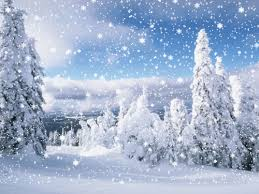 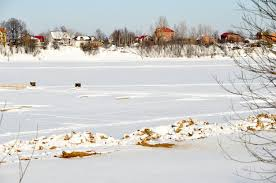 